Situation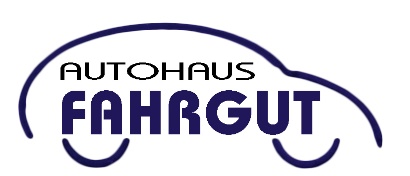 Im Rahmen Ihrer Ausbildung zur Automobilkauffrau/zum Automobilkaufmann sind Sie in der Buchhaltung im Autohaus Fahrgut e. K. in Singen eingesetzt.Aufgabe (10 Punkte)Ihnen liegen vier Rechnungen über verschiedene Autobatterien des Autohauses vor. Erläutern Sie der in Ihrer Abteilung tätigen Praktikantin Laura Schmied in wörtlicher Rede, um was für Rechnungen es sich bei der Rechnung vom 13.11.20xx und der Rechnung vom 20.11.20xx handelt. Gehen Sie dabei erklärend auf die jeweilige Mehrwertsteuer ein, erklären Sie, warum hier überhaupt Mehrwertsteuer anfällt, und stellen Sie die Kreditoren- bzw. Debitorensituation des Autohauses Fahrgut e. K. mit dem Finanzamt dar. LösungshinweisBei der Rechnung vom 13.11.20xx handelt es sich um eine Eingangsrechnung. Das Autohaus Fahrgut e.  K. ist Empfängerin der Rechnung von Autoteile Energy GmbH, erkennbar z. B. am Briefkopf. Da es eine Eingangsrechnung ist, ist die zu bezahlende Steuer Vorsteuer. Die Steuer fällt an, weil die Autoteile Energy GmbH eine Warenlieferung im Inland gegen Entgelt an das Autohaus Fahrgut e.K. tätigt. Das Autohaus Fahrgut e. K. bezahlt der Energy GmbH die (Vor-)Steuer; diese stellt für das Autohaus eine Forderung gegenüber dem Finanzamt dar.Die Rechnung vom 20.11.20xx ist eine Ausgangsrechnung (Begründung siehe oben), die von der Pizzaportable GmbH zu bezahlende Steuer ist für das Autohaus Fahrgut e. K. die Umsatzsteuer. Warenlieferung im Inland gegen Entgelt. Die Umsatzsteuer ist eine Verbindlichkeit gegenüber dem Finanzamt.Aufgabe (30 Punkte)Buchen Sie die vier Ihnen vorliegenden Rechnungen. Ermitteln und buchen Sie die Zahllast.Erstellen Sie eine Präsentationsfolie, anhand derer Sie der Praktikantin Laura Schmied die Thematik der Zahllast erläutern können. Gehen Sie dabei auch darauf ein, wofür die Zahllast berechnet wird und wohin der Betrag fließt und wer die Kosten/Aufwendungen der Umsatzsteuer letztlich trägt.LösungshinweisErmittlung der Zahllast/Abrechnung mit dem Finanzamt:Präsentationsfolie mit folgenden Inhalten (Layout schülerabhängig):Die Zahllast wird berechnet, um die jeweilige Forderung bzw. Verbindlichkeit des Autohauses Fahrgut e.  K. gegenüber dem Finanzamt zu ermitteln. Die positive Differenz zwischen USt und VSt bekommt das Finanzamt. Ist der Saldo negativ, überweist das Finanzamt dem Autohaus die Differenz. Hier hat das Autohaus eine Forderung gegenüber dem Finanzamt, weil die Vorsteuer aus dem Einkauf der Autobatterien höher war als die Umsatzsteuer aus dem Verkauf von Batterien.Tragen muss die Steuer letztlich der Endverbraucher; für das Unternehmen ist die Umsatzsteuer nur ein durchlaufender Posten, weil keine Kosten/Aufwendungen entstehen, d. h. sie ist für das Unternehmen erfolgsneutral.Datenkranz1. Lernerfolgskontrolle Umsatzsteuer1. Lernerfolgskontrolle Umsatzsteuer1. Lernerfolgskontrolle Umsatzsteuer1. Lernerfolgskontrolle UmsatzsteuerDatum:Name, Vorname:Name, Vorname:Klasse:Zeit:60 minHilfsmittel:Taschenrechner, KontenrahmenPunktzahl:40Note:13.11.20xx:3300 32 00 60Teile und Zubehör2.099,481570 00 00 00Vorsteuer398,901600 00 00 00Verb. aus LL2.498,3815.11.20xx3300 32 00 60Teile und Zubehör545,641570 00 00 00Vorsteuer103,671600 00 00 00Verb. aus LL649,3120.11.20xx1400 00 00 00Ford. aus LL637,258300 32 21 60Umsatzerlöse Teile und Zubehör535,501770 00 00 00Umsatzsteuer101,75Falls schon eingeführt:7300 32 21 60VAK Teile und Zubehör: Mill 75090210,933300 32 00 60Teile und Zubehör210,937300 32 21 60VAK Teile und Zubehör: Blue Best MN_1103,303300 32 00 60Teile und Zubehör103,3022.11.20xx1400 00 00 00Ford. aus LL863,688300 32 21 60Umsatzerlöse Teile und Zubehör725,781770 00 00 00Umsatzsteuer137,90Falls schon eingeführt:7300 32 21 60VAK Teile und Zubehör: First Power QR1000309,303300 32 00 60Teile und Zubehör309,307300 32 21 60VAK Teile und Zubehör: First Power144,303300 32 00 60Teile und Zubehör144,30101,75+137,90=239,65Umsatzsteuer239,65398,90+103,67=502,57Vorsteuer-502,57Zahllast:-262,92Umsatzsteuerforderungen262,92Umsatzsteuer262,92